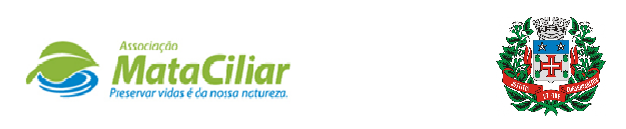 RELATÓRIO RECEBIMENTO DE ANIMAIS ABRIL 2021Fauna Silvestre recebida pelo CRAS - AMC proveniente do Município de CAJAMAR.Data: ___/____/____				Assinatura:______________RGDATA DE ENTRADANOME POPULARNOME CIENTÍFICO3251507/04/2021ColeirinhoSporophila caerulescens3260614/04/2021Marreco  piadeiraDendrocygna viduata3260714/04/2021Marreco  piadeiraDendrocygna viduata3260814/04/2021Marreco  piadeiraDendrocygna viduata3260914/04/2021Marreco  piadeiraDendrocygna viduata3261014/04/2021Marreco  piadeiraDendrocygna viduata3261114/04/2021Marreco  piadeiraDendrocygna viduata3261214/04/2021Marreco  piadeiraDendrocygna viduata3261314/04/2021Marreco  piadeiraDendrocygna viduata3262317/04/2021Gambá orelha brancaDidelphis albiventris3263922/04/2021Galo Gallus gallus domesticus3264022/04/2021Galo Gallus gallus domesticus3264122/04/2021Galo Gallus gallus domesticus3264222/04/2021Galo Gallus gallus domesticus3264322/04/2021Galo Gallus gallus domesticus3264422/04/2021Galo Gallus gallus domesticus3272727/04/2021JabutiChelonoidis carbonariaTOTAL17 ANIMAIS17 ANIMAIS17 ANIMAIS